アルパインパンツ　　回 収 受 付 票下記に必要事項をご記入の上、該当商品と同梱していただきますようお願いいたします。お客様情報回収窓口下記住所まで送料着払いにてお送りいただきますようお願いいたします。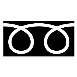 ※お預かりした個人情報は厳重に管理し、本件の修理回収手続きのみに使用いたします。詳しくはウェブサイトの「プライバシーポリシー」をご覧ください。お名前ふりがなご住所		〒ご住所	お電話番号e-mail　※任意